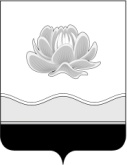 Российская ФедерацияКемеровская область Мысковский городской округСовет народных депутатов Мысковского городского округа(пятый созыв)Р Е Ш Е Н И Еот 22 марта 2018г. № 12-нО внесении изменений и дополненийв Устав Мысковского городского округаПринятоСоветом народных депутатовМысковского городского округа20 марта 2018 годаВ соответствие со статьей 3 Федерального закона от 30.10.2017 № 299-ФЗ «О внесении изменений в отдельные законодательные акты Российской Федерации», статьей 1 Федерального закона от 05.12.2017 № 380-ФЗ «О внесении изменений в статью 36 Федерального закона «Об общих принципах организации местного самоуправления в Российской Федерации» и Кодекс административного судопроизводства Российской Федерации», Федеральным законом от 05.12.2017 № 389-ФЗ «О внесении изменений в статьи 25.1 и 56 Федерального закона «Об общих принципах организации местного самоуправления в Российской Федерации», статьей 4 Федерального закона от 05.12.2017 № 392-ФЗ «О внесении изменений в отдельные законодательные акты Российской Федерации по вопросам совершенствования проведения независимой оценки качества условий оказания услуг организациями в сфере культуры, охраны здоровья, образования, социального обслуживания и федеральными учреждениями медико-социальной экспертизы», статьей 2 Федерального закона от 29.12.2017 № 455-ФЗ «О внесении изменений в Градостроительный кодекс Российской Федерации и отдельные законодательные акты Российской Федерации», статьей 1 Федерального закона от 29.12.2017 № 463-ФЗ «О внесении изменений в Федеральный закон «Об общих принципах организации местного самоуправления в Российской Федерации» и отдельные законодательные акты Российской Федерации», статьей 6 Федерального закона от 05.02.2018 № 15-ФЗ «О внесении изменений в отдельные законодательные акты Российской Федерации по вопросам добровольчества (волонтерства)», руководствуясь статьями 21, 32 Устава Мысковского городского округа, Совет народных депутатов Мысковского городского округар е ш и л:1. Внести в Устав Мысковского городского округа, принятый Мысковским городским Советом народных депутатов 18.11.2010, решение № 70-н (в редакции решений от 08.07.2011 № 37-н, от 26.04.2012 № 22-н, от 04.04.2013 № 12-н, от 24.04.2014 № 16-н, от 23.10.2014 № 64-н, от 31.03.2015 № 23-н, от 22.12.2015 № 75-н, от 02.02.2016 № 10-н, от 20.12.2016 № 81-н, 01.03.2017 № 5-н, от 16.08.2017 № 41-н), следующие изменения и дополнения:1.1. В части 1 статьи 7:1.1.1. пункт 27 изложить в следующей редакции:«27) утверждение правил благоустройства территории городского округа, осуществление контроля за их соблюдением, организация благоустройства территории городского округа в соответствии с указанными правилами, а также организация использования, охраны, защиты, воспроизводства городских лесов, лесов особо охраняемых природных территорий, расположенных в границах городского округа;»;1.1.2. пункт 36 дополнить словом «(волонтерству)»;1.2. пункт 12 части 1 статьи 8 изложить в следующей редакции:«12) создание условий для организации проведения независимой оценки качества условий оказания услуг организациями в порядке и на условиях, которые установлены федеральными законами, а также применение результатов независимой оценки качества условий оказания услуг организациями при оценке деятельности руководителей подведомственных организаций и осуществление контроля за принятием мер по устранению недостатков, выявленных по результатам независимой оценки качества условий оказания услуг организациями, в соответствии с федеральными законами;»;1.3. в части 1 статьи 9:1.3.1. пункт 7 изложить в следующей редакции:«7) организация сбора статистических показателей, характеризующих состояние экономики и социальной сферы городского округа, и предоставление указанных данных органам государственной власти в порядке, установленном Правительством Российской Федерации;»;1.3.2. дополнить пунктом 23 следующего содержания:«23) в сфере стратегического планирования, предусмотренными Федеральным законом от 28.06.2014 № 172-ФЗ «О стратегическом планировании в Российской Федерации.»;1.4. в статье 21:1.4.1. часть 3 дополнить пунктом 2.1 следующего содержания:«2.1) проект стратегии социально-экономического развития городского округа;»;1.4.2. пункт 3 части 3 признать утратившим силу;1.4.3. в части 4 слова «Порядок организации и проведения публичных слушаний» заменить словами «Порядок организации и проведения публичных слушаний по проектам и вопросам, указанным в части 3 настоящей статьи,»;1.4.4. часть 5 изложить в новой редакции:«5. По проектам генеральных планов, проектам правил землепользования и застройки, проектам планировки территории, проектам межевания территории, проектам правил благоустройства территорий, проектам, предусматривающим внесение изменений в один из указанных утвержденных документов, проектам решений о предоставлении разрешения на условно разрешенный вид использования земельного участка или объекта капитального строительства, проектам решений о предоставлении разрешения на отклонение от предельных параметров разрешенного строительства, реконструкции объектов капитального строительства, вопросам изменения одного вида разрешенного использования земельных участков и объектов капитального строительства на другой вид такого использования при отсутствии утвержденных правил землепользования и застройки проводятся публичные слушания, порядок организации и проведения которых определяется нормативным правовым актом Совета народных депутатов Мысковского городского округа с учетом положений законодательства о градостроительной деятельности.»;1.5. в статье 32:1.5.1. в части 1:а) пункт 4 изложить в следующей редакции:«4) утверждение стратегии социально-экономического развития городского округа;»;б) дополнить пунктом 11 следующего содержания:«11) утверждение правил благоустройства территории городского округа.»;1.5.2. в части 2:а) пункт 42 исключить;б) пункт 44 изложить в следующей редакции:«44) определение размера и условий оплаты труда депутатов Совета народных депутатов Мысковского городского округа, осуществляющих свои полномочия на постоянной основе, главы Мысковского городского округа, муниципальных служащих, работников муниципальных учреждений, руководителей муниципальных учреждений и муниципальных унитарных предприятий с соблюдением требований, установленных действующим законодательством;»;1.6. часть 5 статьи 45 изложить в следующей редакции:«5. В случае, если глава Мысковского городского округа, полномочия которого прекращены досрочно на основании правового акта Губернатора Кемеровской области об отрешении от должности главы Мысковского городского округа либо на основании решения Совета народных депутатов Мысковского городского округа об удалении главы Мысковского городского округа в отставку, обжалует данные правовой акт или решение в судебном порядке, Совет народных депутатов Мысковского городского округа не вправе принимать решение об избрании главы Мысковского городского округа, избираемого Советом народных депутатов Мысковского городского округа из числа кандидатов, представленных конкурсной комиссией по результатам конкурса, до вступления решения суда в законную силу.»;1.7. в части 2 статьи 51:1.7.1. в пункте 2.1: а) пункт 14 исключить;б) дополнить подпунктом 25 следующего содержания:«25) создает условия для организации проведения независимой оценки качества условий оказания услуг организациями в порядке и на условиях, которые установлены федеральными законами, а также применения результатов независимой оценки качества условий оказания услуг организациями при оценке деятельности руководителей подведомственных организаций и осуществляет контроль за принятием мер по устранению недостатков, выявленных по результатам независимой оценки качества условий оказания услуг организациями, в соответствии с федеральными законами.»;1.7.2. пункт 2.3 дополнить подпунктом 26 следующего содержания:«26) организует использование, охрану, защиту, воспроизводства городских лесов, лесов особо охраняемых природных территорий, расположенных в границах городского округа.»;1.7.3. в пункте 2.4:а) подпункт 8 изложить в следующей редакции:«8) организует благоустройство территории городского округа в соответствии с правилами благоустройства территории городского округа;»;б) подпункт 11 изложить в следующей редакции:«11) осуществляет контроль за соблюдением правил благоустройства территории городского округа;»;в) дополнить подпунктом 56 следующего содержания:«56) организует ритуальные услуги и содержание мест захоронения;»;1.7.4. в пункте 2.7:а) название пункта изложить в следующей редакции:«2.7. в области торговли, общественного питания и бытового обслуживания, содействия развитию малого и среднего предпринимательства»; б) дополнить подпунктом 3 следующего содержания:«3) создает условия для расширения рынка сельскохозяйственной продукции, сырья и продовольствия, содействует развитию малого и среднего предпринимательства, оказывает поддержку социально ориентированным некоммерческим организациям, благотворительной деятельности и добровольчеству (волонтерству);»;в) дополнить подпунктом 4 следующего содержания:«4) устанавливает порядок создания координационных или совещательных органов в области развития малого и среднего предпринимательства.»;1.7.5. в пункте 2.9:а) дополнить подпунктом 11 следующего содержания:«11. информирует собственников помещений в многоквартирных домах о способах формирования фонда капитального ремонта, о порядке выбора способа формирования фонда капитального ремонта;»;б) дополнить подпунктом 12 следующего содержания:«12. утверждает порядок и перечень случаев оказания на возвратной и (или) безвозвратной основе за счет средств местного бюджета дополнительной помощи при возникновении неотложной необходимости в проведении капитального ремонта общего имущества в многоквартирных домах;»;в) дополнить подпунктом 13 следующего содержания:«13) иные вопросы, отнесенные к полномочиям органов местного самоуправления в области жилищных отношений Конституцией Российской Федерации, Жилищным кодексом Российской Федерации, федеральными законами, законами Кемеровской области, если иное не предусмотрено настоящим Уставом.»;1.8. в статье 67:1.8.1. в части 1 после слов «городского округа» дополнить словами «(населенного пункта, входящего в состав городского округа)»;1.8.2. часть 2 изложить в следующей редакции:«2. Вопросы введения и использования указанных в части 1 настоящей статьи разовых платежей граждан решаются на местном референдуме, а в случае, предусмотренном пунктом 4.1 части 1 статьи 25.1 Федерального закона от 06.10.2003 № 131-ФЗ «Об общих принципах организации местного самоуправления в Российской Федерации», на сходе граждан.».2. Настоящее решение направить главе Мысковского городского округа для подписания и направления на государственную регистрацию в установленном Федеральным законом порядке.3. Настоящее решение подлежит государственной регистрации в территориальном органе уполномоченного федерального органа исполнительной власти в сфере регистрации уставов муниципальных образований в установленном федеральным законом порядке, а также официальному опубликованию в течение 7 дней с момента получения его после государственной регистрации и вступает в силу после его официального опубликования, за исключением пункта 1.1.2 и подпункта «б» пункта 1.7.4 настоящего решения, которые  вступают в силу с 01.05.2018 года.4. Контроль за исполнением настоящего решения возложить на главу Мысковского городского округа (Д.Л.Иванов), комитет Совета народных депутатов Мысковского городского округа по развитию местного самоуправления и безопасности (Е.А. Краснов).Председатель Совета народных депутатовМысковского городского округа                                                                      Е.В. ТимофеевГлава Мысковского городского округа                                                              Д.Л. Иванов